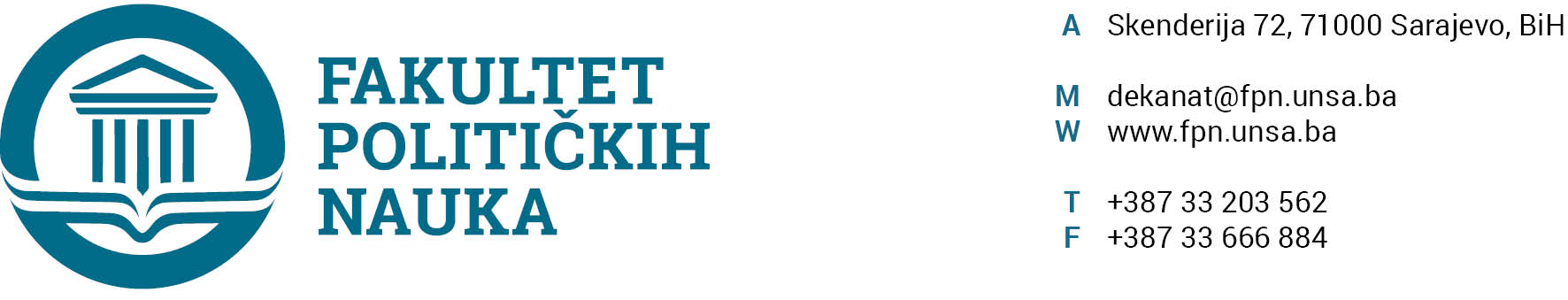 Broj: 02-1-  1084     -1/19 Sarajevo,  03.10.2019.g.Na osnovu člana 135. stav (3), i 117. stav (3) i stav(4) Zakona o visokom obrazovanju Kantona Sarajevo („Službene novine Kantona Sarajevo“ br.33/17), člana 104. i 211. stav (3)  Statuta Univerziteta u Sarajevo, Upita o davanju saglasnoti za angažman br. 120-05-367/18 od 10.10.2018. godine i Zahtjeva za angažman od 12.09.2019. godine,  Vijeće Fakulteta političkih nauka Univerziteta u Sarajevu na sjednici održanoj 03.10.2019. godine  donosi O D L U K Uo  davanju prethodne saglasnosti za angažman na drugoj visokoškolskoj ustanoviI	ABDELU ALIBEGOVIĆU, višem asistentu  Fakulteta političkih nauka Univerziteta u Sarajevu, izabranom na naučnu oblast Sociologije, čije je trenutno opterećenje u zimskom semestru ak. 2019/2020. g. 9 sati sedmično- ukupno 90 sati u zimskom semestru, daje se Saglasnost za angažovanje u nastavi (izvođenje vježbi ) na Islamskom pedagoškom fakultetu u Zenici na predmetu:„OSNOVE SOCIOLOGIJE“(2 SATA VJEŽBI SEDMIČNO-UKUPNO 30 SATI U SEMESTRU)IIIspunjeni su svi propisani uvjeti za donošenje saglasnosti po stavu I ove odluke.III	Odluka stupa na snagu danom donošenja, a primjenjuje se za zimski semestar u akademskoj 2019/2020. godini.	S poštovanjem.										D E K A N			                                                                    ___________________________									  prof. dr. Sead TurčaloDostaviti:Materijal za Vijeće,V.Ass. Abdel Alibegović,Sekretar Fakulteta,a/a